BİLDİRİ BAŞLIĞI (Hepsi büyük harf, Times New Roman 14 punto, orta hizalı, kalın, Stil Adı: Bildiri Başlığı)Birinci Yazar1, ORCID numarası, birinci.yazar@eposta.edu.tr (Yazar bilgileri Times New Roman 11 punto, orta hizalı) 
İkinci Yazar2, ORCID numarası, ikinci.yazar@eposta.edu.trÜçüncü Yazar1, ORCID numarası, ucuncu.yazar@eposta.edu.tr1Yazar(lar)ın Görev Yaptığı Kurum, 2Yazar(lar)ın Görev Yaptığı KurumÖzet (Times New Roman 11 punto, orta hizalı, kalın, Stil Adı: Özet Başlığı)Sayfa; A4 boyutunda olmalıdır. Kenar boşlukları “Orta” (üstten ve alttan 2,54 cm; soldan ve sağdan 1,91 cm boşluk bırakılarak) olacak şekilde düzenlenmelidir. Özet metin Times New Roman 11 punto, iki yana hizalı, paragraf başı ilk satır 1.25 cm ve tek satır aralığı olmalıdır. Özet metin 150-200 kelime arasında olmalıdır. özet özet özet  özet özet özet  özet özet özet  özet özet özet  özet özet özet  özet özet özet  özet özet özet  özet özet özet  özet özet özet  özet özet  özet özet özet  özet özet özet  özet özet özet  özet özet özet  özet özet özet  özet özet özet  özet özet özet  özet özet özet  özet.
Anahtar Kelimeler: Kelime1, kelime2, kelime3Bildirinin İngilizce Başlığı (Sadece ilk harfleri büyük, Times New Roman 11 punto, orta hizalı, kalın, Stil Adı: Özet Başlığı)Abstract (Times New Roman 11 punto, orta hizalı, kalın, Stil Adı: Özet Başlığı)İngilizce özet metin Times New Roman 11 punto, iki yana hizalı, paragraf başı ilk satır 1.25 cm ve tek satır aralığı olmalıdır. İngilizce özet metin 150-200 kelime arasında olmalıdır. abstract  abstract  abstract  abstract  abstract  abstract  abstract  abstract  abstract  abstract  abstract  abstract  abstract  abstract  abstract  abstract  abstract  abstract  abstract  abstract  abstract  abstract  abstract  abstract abstract  abstract  abstract  abstract  abstract  abstract  abstract  abstract  abstract  abstract  abstract  abstract  abstract  abstract  abstract  abstract.
Keywords: Keyword1, keyword2, keyword3Giriş ve Diğer Birinci Düzey Başlıklar (Sadece ilk harfleri büyük, Times New Roman 12 punto, orta hizalı, kalın, Stil Adı: Başlık 1)Bildiri metni Times New Roman 12 punto, iki yana hizalı, paragraf başı ilk satır 1.25 cm ve tek satır aralığı olmalıdır. Metin metin metin metin metin metin metin metin metin metin metin metin metin metin metin metin metin metin metin metin metin metin metin metin metin metin metin metin metin metin metin metin metin metin metin metin metin metin metin metin metin metin metin metin metin metin metin metin metin metin.Metin metin metin metin metin metin metin metin metin metin metin metin metin metin metin metin metin metin metin metin metin metin metin metin metin metin metin metin metin metin metin metin metin metin metin metin metin metin metin metin metin metin metin metin metin metin metin metin metin metin metin.İkinci Düzey Başlıklar (Sadece ilk harfleri büyük, Times New Roman 12 punto, sola hizalı, kalın, Stil Adı: Başlık 2)Bildiri metni Times New Roman 12 punto iki yana hizalı, paragraf başı ilk satır 1.25 cm ve tek satır aralığı olmalıdır. Metin metin metin metin metin metin metin metin metin metin metin metin metin metin metin metin metin metin metin metin metin metin metin metin metin metin metin metin metin metin metin metin metin metin.Üçüncü Düzey Başlıklar (Sadece ilk harfleri büyük, Times New Roman 12 punto, sola hizalı, kalın ve italik, Stil Adı: Başlık 3)Bildiri metni Times New Roman 12 punto iki yana hizalı, paragraf başı ilk satır 1.25 cm ve tek satır aralığı olmalıdır. Metin metin metin metin metin metin metin metin metin metin metin metin metin metin metin metin metin metin metin metin metin metin metin metin metin metin metin metin metin metin metin metin metin metin.
Şekil 1. Şekil Başlığı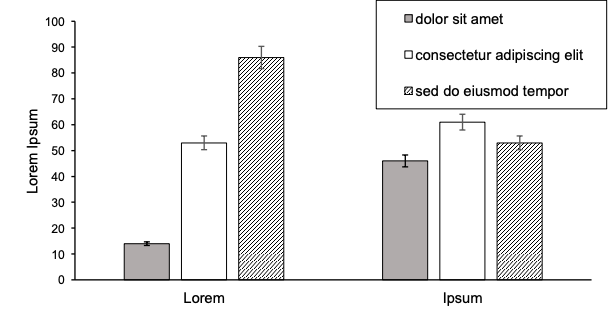 Metinde yer alan harita, grafik, fotoğraf  ve  şekiller yukarıdaki formata uygun olmalıdır (Şekil 1). Metin metin metin metin metin metin metin metin metin metin metin metin metin metin metin metin metin metin metin metin metin metin metin metin metin metin metin metin metin metin metin metin.Tablo 1. Tablo BaşlığıMetinde yer alan tablolar yukarıdaki formata uygun olmalıdır (Tablo 1). Metin metin metin metin metin metin metin metin metin metin metin metin metin metin metin metin metin metin metin metin metin metin metin metin metin metin metin metin metin metin metin metin.Kaynakça (Sadece ilk harfleri büyük, Times New Roman 12 punto, sola hizalı, kalın, Stil Adı: Kaynakça)Metin içi ve metin sonu kaynakçalarını APA 7.0 formatına göre yapınız. İzmirli, S., & Şahin İzmirli, Ö. (2021). Salgın sürecinde acil uzaktan eğitim uygulamaları. A. Çoruk (Ed.). Covid-19 salgınının Türk eğitim sistemine yansımaları içinde (ss. 99-113). Pegem Akademi.Ozdemir, M., Izmirli, S., & Sahin-Izmirli, O. (2016). The effects of captioning videos on academic achievement and motivation: Reconsideration of redundancy principle in instructional videos. Educational Technology & Society, 19(4), 1-10. https://drive.google.com/file/d/1kof6EGrvrP7uiolBoUiqnGb3fNMk23YV/view Cinsiyet%fErkek4080Kadın60120